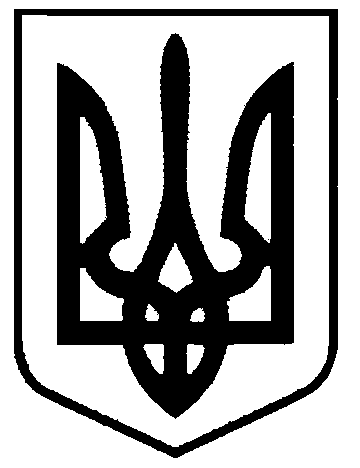 СВАТІВСЬКА МІСЬКА РАДАВИКОНАВЧИЙ КОМІТЕТРІШЕННЯвід  «30» січня 2015 р.    	                     м. Сватове                               №7   «Про затвердження  експлуатаційних норм водопостачання для населення сел.. Сосновий, що користуються послугами з централізованого водопостачання Сватівської СПЛ »   Розглянувши звернення головного лікаря Сватівської обласної психіатричної лікарні  з проханням затвердити на 2015-2016 роки експлуатаційні норми водопостачання для населення сел. Сосновий, що користується послугамиз централізованого водопостачання установи, Постановою Кабінету Міністрів України від 25.08.2004 року №1107 «Про затвердження Порядку розроблення та затвердження нормативів питного водопостачання», ст. 7,16 Закону України «Про житлово-комунальні послуги», ст. 13 Закону України «Про питну воду і питне водопостачання», ст. 30  Закону  України «Про місцеве самоврядування в Україні», Виконком  Сватівської  міської  радиВИРІШИВ:1.  Затвердити  експлуатаційні норми водопостачання для населення  сел.. Сосновий на 2015-2016 роки, що користуються послугами з централізованого водопостачання Сватівської обласної психіатричної лікарні.2. Контроль за виконанням даного рішення покласти на заступника міського  голови  з питань діяльності виконавчих органів ради Жаданову Л.В..Сватівський міський голова			                      Є.В. Рибалко                                                                                                        Додаток                                                                                  до рішення виконавчого комітету                                                                                   Сватівської міської ради                                                                                   №7від «30» січня 2015р. «Узгоджено»                                                                                          «Затверджено»Головний державний                                                                 Сватівський санітарний лікар                                                                         міський голова__________  Козьменко В.В.                                                        __________ Рибалко Є.В.Експлуатаційні норми водопостачання для населення  сел. Сосновий, що користується послугами Сватівської обласної психіатричної лікарні на 205-2016 рокиПримітка:  Поливні місяці - травень, червень, липень, серпень. Всього 120 днів.                    Нарахування поливу не здійснюється в дні випадання осадів більше 0,5 мм.                   Мийка автотранспорту прийнята 4 рази на місяць.№з/пОб’єкти витрат водиОд. вим.Норми витрат води, л/доба(СНіП)Приватні  житлові будинки садибного типуПриватні  житлові будинки садибного типуПриватні  житлові будинки садибного типуПриватні  житлові будинки садибного типу1користування питною водою з вуличних водозабірних колонок1 житель502користування питною водою з дворових водозабірних колонок або кранів-1503з водопроводом та каналізацією (або вигрібною ямою) без ванн та без газопостачання-954з водопроводом та каналізацією (або вигрібною ямою) без ванн та з газопостачанням-1205з водопроводом та каналізацією (або вигрібною ямою), ваннами з водонагрівачами, працюючими на твердому паливі-1506з водопроводом та каналізацією (або вигрібною ямою), ваннами з газовими водонагрівачами-1907з водопроводом та каналізацією (або вигрібною ямою), ваннами з  швидкодіючими газовими водонагрівачами та багатоточечним водозабором-2108Житлові будинки з водопроводом, без каналізації-150Багатоквартирні житлові будинкиБагатоквартирні житлові будинкиБагатоквартирні житлові будинкиБагатоквартирні житлові будинки9з водопроводом та каналізацією (або вигрібною ямою) без ванн та без газопостачання1 житель9510з водопроводом та каналізацією (або вигрібною ямою), ваннами з  швидкодіючими газовими водонагрівачами та багатоточечним водозабором-21011з централізованим гарячим водопостачанням або з електроводонагрівачами (бойлерами), обладнаними умивальниками,мийками та душами1 житель19512з централізованим гарячим водопостачанням або з електроводонагрівачами (бойлерами), обладнаними сидячими ваннами та душами-23013з водопроводом, каналізацією,  централізованим гарячим водопостачанням або з електроводонагрівачами (бойлерами), обладнаними ваннами довжиною1500 та 1700мм., обладнані душамив т.ч. холодна водагаряча вода---300195105ІншіІншіІншіІнші14сади та присадибні ділянкилітрів/м² на добу615квітники та газони-616теплиці земляні-1517теплиці стелажні зимові, парники усіх типів та утеплений грунт-618коровалітрів за добу на 1 голову8018молодняк великої рогатої худоби -3018коні-8018свині дорослі-2518порося до 4-х місяців-1518коза,вівця-1019автобусМийка а\м за 1 раз літрів50019грузовий автотранспорт-50019легковий автотранспорт-30019мотоцикл-50